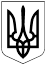 БЕРЕЗАНСЬКА МІСЬКА РАДАБРОВАРСЬКОГО РАЙОНУ КИЇВСЬКОЇ ОБЛАСТІВИКОНАВЧИЙ КОМІТЕТ РІШЕННЯПро оренду комунального майнаВідповідно до статті  29 Закону України „Про місцеве самоврядування в Україні“, статті  9  Закону України „Про оренду державного та комунального майна“, пунктів  52, 53, 169  Порядку передачі в оренду державного та комунального майна, затвердженого постановою Кабінету Міністрів України від 03.06.2020 № 483 „Деякі питання оренди державного та комунального майна“, виконавчий комітет Березанської міської радиВИРІШИВ:Затвердити умови оренди об’єкта нерухомого майна комунальної власності, включеного до Переліку першого типу - частина даху та частина приміщення шахового клубу, загальна площа 1,12 кв.м, розташованого на другому поверсі адміністративно-побутової будівлі спортивного комплексу „Дружба“ за адресою: Київська область, Броварський район, м.Березань,           вул. Героїв Небесної Сотні, 9, що обліковується на балансі сектору молоді та спорту виконавчого комітету Березанської міської ради: стартова орендна плата за один місяць – 57,00 грн без урахування податку на додану вартість;строк оренди – п’ять років;цільове призначення – розміщення технічного майданчика для обслуговування геодезичних пунктів наукових спостережень;згода на передачу майна в суборенду не надається;Контроль за виконанням рішення покласти на заступника міського голови з питань діяльності виконавчих органів  Рябоконя О.П.Міський голова                         (підпис)                            Володимир ТИМЧЕНКО26 листопада 2021 рокум. Березань№ 210